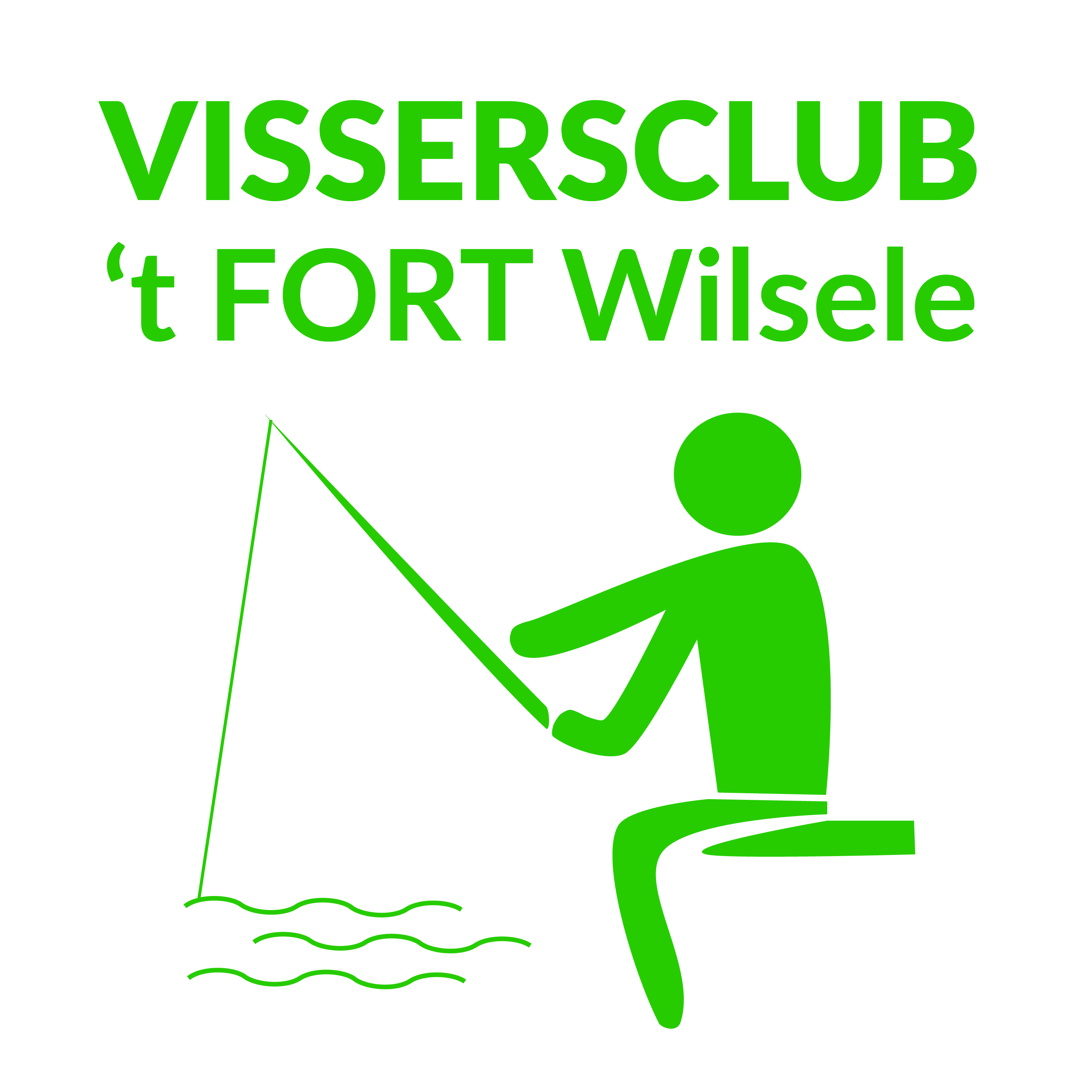 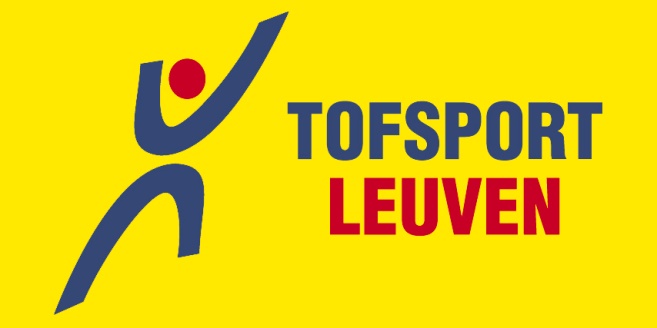 JEUGDKAMP VISSENVAN 27  TOT 31 augustus 2018Inschrijvingen via website Stad Leuvenhttps://www.leuven.be/sportkampenTOFSPORT   LEUVENAlle vismateriaal is aanwezig op  de clubFoto’s van vorige kampen  te bekijken op deze site en facebook pagina van de clubVissersclub 't Fort Wilsele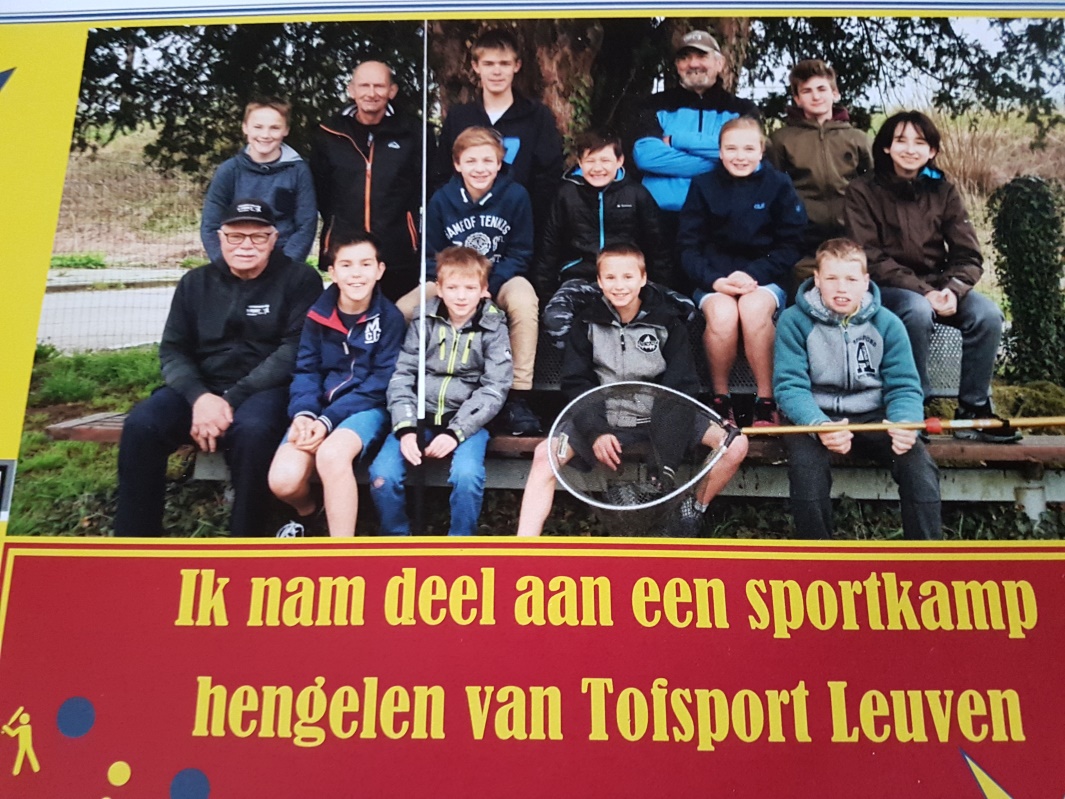           Foto deelnemersSportkamp   april            2018